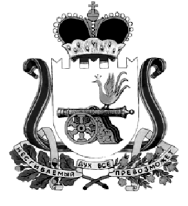 АДМИНИСТРАЦИЯ МУНИЦИПАЛЬНОГО ОБРАЗОВАНИЯ“КАРДЫМОВСКИЙ  РАЙОН” СМОЛЕНСКОЙ ОБЛАСТИ П О С Т А Н О В Л Е Н И Еот 06.04.2017      № 00225Администрация муниципального образования «Кардымовский район» Смоленской областипостановляет:1. Внести в программу «Обеспечение деятельности Администрации муниципального образования «Кардымовский район» Смоленской области» на 2014-2020 годы (далее – Программа), утверждённую постановлением Администрации муниципального образования «Кардымовский район» Смоленской области от 06.02.2014 № 0092 «Об утверждении муниципальной программы «Обеспечение деятельности Администрации муниципального образования «Кардымовский район» Смоленской области» на 2014-2020  следующие изменения:1.1. В паспорте Программы  позицию «Объемы и источники финансирования Программы» изложить в следующей редакции:    1.2.  Раздел 4 «Обоснование ресурсного обеспечения Программы» изложить в следующей редакции:Общий объем финансирования Программы составит 117450662,23 рублей, в том числе за счет средств бюджета муниципального образования «Кардымовский район» Смоленской области 112638882,23 рублей.По годам объем финансирования будет следующим:2014 год – 14280792 рублей 73 копеек, из них средства районного бюджета – 13130592руб.73 коп.,средства областного бюджета -  519200,00 руб.,средства федерального бюджета – 631000,00руб.2015 год – 16232957 рублей 50 копеек, из них средства районного бюджета – 15023477 руб.50 коп.,средства областного бюджета -  587000,00 руб.,средства федерального бюджета – 622480,00руб.        2016 год –   17048676,00 руб.,из них средства районного бюджета – 16408576,00 руб.,средства областного бюджета – 640100,00 руб.,         2017 год –   17809659,00 руб.,из них средства районного бюджета – 17205659,00 руб.,средства областного бюджета –604000,00 руб.,средства федерального бюджета -  0,00 руб.         2018 год –   17560859,00 руб.,из них средства районного бюджета – 16956859,00 руб.,средства областного бюджета –604000,00 руб.,средства федерального бюджета -  0,00 руб.         2019 год –   17560859,00 руб.,из них средства районного бюджета – 16956859,00 руб.,средства областного бюджета –604000,00 руб.,средства федерального бюджета -  0,00 руб.         2020 год –   16956859,00 руб.,из них средства районного бюджета – 16956859,00 руб.,средства областного бюджета –0,00 руб.,средства федерального бюджета -  0,00 руб.Объемы финансирования мероприятий Программы за счет средств районного бюджета ежегодно подлежат уточнению в установленном порядке при формировании проекта бюджета на соответствующий год.1.3. Приложение «Перечень программных мероприятий» изложить в следующей редакции:ПЕРЕЧЕНЬпрограммных мероприятий          2. Настоящее постановление опубликовать на официальном сайте Администрации муниципального образования «Кардымовский район» Смоленской области в сети Интернет.          3. Контроль исполнения настоящего постановления оставлю за собой.         4. Настоящее постановление вступает в силу со дня его подписания и применяется к правоотношениям с 1 января 2017 года.О внесении изменений в муниципальную программу   «Обеспечение деятельности Администрации муниципального образования «Кардымовский район» Смоленской области» на 2014-2020 годыОбъемы и источники             
финансирования        
Программы             Общий объем финансирования Программы  117450662рубля 23 копеек, в том числе за счет средств бюджета муниципального образования «Кардымовский район» Смоленской области   112638882рубля 23 копеек.Объем финансирования по годам:2014 год – 14280792 рублей 73 копеек, из них средства районного бюджета – 13130592 руб.73 коп.,средства областного бюджета -  519200,00 руб.,средства федерального бюджета – 631000,00руб.2015 год – 16232957 рублей 50 копеек, из них средства районного бюджета – 15023477 руб.50коп.,средства областного бюджета -  587000,00 руб.,средства федерального бюджета 622480,00руб.        2016 год –   17048676,00 руб.,из них средства районного бюджета – 16408576,00 руб.,средства областного бюджета – 640100,00 руб.,         2017 год –   17809659,00 руб.,из них средства районного бюджета – 17205659,00 руб.,средства областного бюджета –604000,00 руб.,средства федерального бюджета -  0,00 руб.         2018 год –   17560859,00 руб.,из них средства районного бюджета – 16956859,00 руб.,средства областного бюджета –604000,00 руб.,средства федерального бюджета -  0,00 руб.         2019 год –   17560859,00 руб.,из них средства районного бюджета – 16956859,00 руб.,средства областного бюджета –604000,00 руб.,средства федерального бюджета -  0,00 руб.         2020 год –   16956859,00 руб.,из них средства районного бюджета – 16956859,00 руб.,средства областного бюджета –0,00 руб.,средства федерального бюджета -  0,00 руб.Приложениек муниципальной программы «Обеспечение деятельности Администрации муниципального образования «Кардымовский район» Смоленской области» на 2014-2020 годы№п/пНаименование мероприятияСрок реализацииИсполнитель       Объем финансирования (рублей)       Объем финансирования (рублей)       Объем финансирования (рублей)       Объем финансирования (рублей)       Объем финансирования (рублей)       Объем финансирования (рублей)       Объем финансирования (рублей)       Объем финансирования (рублей)Источник финансиро-вания№п/пНаименование мероприятияСрок реализацииИсполнительвсего             в том числе по годам             в том числе по годам             в том числе по годам             в том числе по годам             в том числе по годам             в том числе по годам             в том числе по годамИсточник финансиро-вания№п/пНаименование мероприятияСрок реализацииИсполнительвсего2014201520162017201820192020Источник финансиро-вания12345678910111213 Задача 1.  «Обеспечение организационных условий для реализации Муниципальной программы» Задача 1.  «Обеспечение организационных условий для реализации Муниципальной программы» Задача 1.  «Обеспечение организационных условий для реализации Муниципальной программы» Задача 1.  «Обеспечение организационных условий для реализации Муниципальной программы» Задача 1.  «Обеспечение организационных условий для реализации Муниципальной программы» Задача 1.  «Обеспечение организационных условий для реализации Муниципальной программы» Задача 1.  «Обеспечение организационных условий для реализации Муниципальной программы» Задача 1.  «Обеспечение организационных условий для реализации Муниципальной программы» Задача 1.  «Обеспечение организационных условий для реализации Муниципальной программы» Задача 1.  «Обеспечение организационных условий для реализации Муниципальной программы» Задача 1.  «Обеспечение организационных условий для реализации Муниципальной программы» Задача 1.  «Обеспечение организационных условий для реализации Муниципальной программы» Задача 1.  «Обеспечение организационных условий для реализации Муниципальной программы»Расходы на обеспечение функций органов местного самоуправления2014-2020 гг.Администрация муниципального образования «Кардымовский район» Смоленской области112638882.2313130592,7315023477,5016408576,0017205659,0016956859,0016956859,0016956859,00Районный бюджетРасходы, связанные с осуществлением финансового обеспечения деятельности в части оплаты труда работникам в связи с повышением МРОТ с 1 июля 2016 годаАдминистрация муниципального образования «Кардымовский район» Смоленской области36100,00--36100,00----Областной бюджет Задача 2.  «Обеспечение реализации переданных государственных полномочий» Задача 2.  «Обеспечение реализации переданных государственных полномочий» Задача 2.  «Обеспечение реализации переданных государственных полномочий» Задача 2.  «Обеспечение реализации переданных государственных полномочий» Задача 2.  «Обеспечение реализации переданных государственных полномочий» Задача 2.  «Обеспечение реализации переданных государственных полномочий» Задача 2.  «Обеспечение реализации переданных государственных полномочий» Задача 2.  «Обеспечение реализации переданных государственных полномочий» Задача 2.  «Обеспечение реализации переданных государственных полномочий» Задача 2.  «Обеспечение реализации переданных государственных полномочий» Задача 2.  «Обеспечение реализации переданных государственных полномочий» Задача 2.  «Обеспечение реализации переданных государственных полномочий» Задача 2.  «Обеспечение реализации переданных государственных полномочий»1.Реализация государственных полномочий по созданию административных комиссий в муниципальных районах и городских округах Смоленской области в целях привлечения к административной ответственности2014-2020ггАдминистрация муниципального образования «Кардымовский район» Смоленской области1761000,00260000,00293000,00302000,0030200,00302000,00302000,000,00Областной бюджет2.Реализация государственных полномочий по созданию и организации деятельности комиссий по делам несовершеннолетних и защите их прав2014-2020ггАдминистрация муниципального образования «Кардымовский район» Смоленской области1761200,00259200,00294000,00302000,00302000,00302000,00302000,000,00Областной бюджетГосударственная регистрация актов гражданского состояния2014-2020ггАдминистрация муниципального образования «Кардымовский район» Смоленской области1253480,00631000,00622480,000,000,000,000,000,00Федеральный бюджетИтого:в том числе:117450662,2314280792,7316232957,5017048676,0017809659,0017560859,0017560859,0016956859,00средства районного  бюджета1126638882,2313130592,7315023477,5016408576,0017205659,0016956859,0016956859,0016956859,00средства областного бюджета3558300,00519200,00587000,00640100,00604000,00604000,00604000,000,00средства федерального бюджета1253480,00631000,00622480,000,000,000,000,000,00Всего по программе:в том числе:117450662,2314280792,7316232957,5017048676,0017809659,0017560859,0017560859,0016956859,00средства районного бюджета112638882,2313130592,7315023477,5016408576,0017205659,0016956859,0016956859,0016956859,00средства областного бюджета3558300,00519200,00587000,00640100,00604000,00604000,00604000,000,00средства федерального бюджета1253480,00631000,00622480,000,000,000,000,000,00 Глава муниципального образования «Кардымовский район» Смоленской области  Е.В. Беляев